Jadłospis 19 – 23lipiecDataRodzaj posiłkuMenuMenuMenu19.07PoniedziałekśniadanieBułka kanapkowa z masłem, serek almette ze szczypiorkiem, herbata( gluten, mleko i jego pochodne)Bułka kanapkowa z masłem, serek almette ze szczypiorkiem, herbata( gluten, mleko i jego pochodne)Bułka kanapkowa z masłem, serek almette ze szczypiorkiem, herbata( gluten, mleko i jego pochodne)19.07PoniedziałekśniadanieSok owocowy, biszkoptySok owocowy, biszkoptySok owocowy, biszkopty19.07PoniedziałekobiadZupa:Jarzynowa z kalarepką, ziemniakami i fasolką szparagowąJarzynowa z kalarepką, ziemniakami i fasolką szparagową19.07PoniedziałekobiadII danie:Pierogi z mięsem okraszone cebulką (4 szt.)Pierogi z mięsem okraszone cebulką (4 szt.)19.07PoniedziałekobiadAlergeny:  zupa – seler,; II danie: glutenzupa – seler,; II danie: gluten19.07PoniedziałekpodwieczorekBanan, herbat/kawa zbożowaBanan, herbat/kawa zbożowaBanan, herbat/kawa zbożowa20.07Wtorek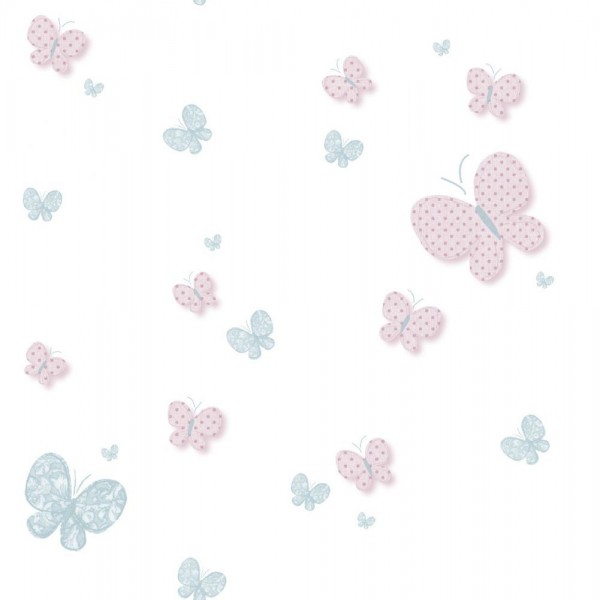 śniadanieChałka z masłem, kakao ( gluten, mleko i jego pochodne)Chałka z masłem, kakao ( gluten, mleko i jego pochodne)Chałka z masłem, kakao ( gluten, mleko i jego pochodne)20.07WtorekśniadanieMix owocówMix owocówMix owoców20.07WtorekobiadZupa:Zupa:Krupnik z mięskiem drobiowym i ziemniakami20.07WtorekobiadII danie:II danie:Racuchy z jabłkami posypane cukrem pudrem20.07WtorekobiadAlergeny:Alergeny:zupa – seler gluten,; II danie: gluten, mleko i jego pochodne, jajo20.07WtorekpodwieczorekBułeczka z domowym pieczonym pasztetem i szczypiorkiem (jajo i gluteni)Bułeczka z domowym pieczonym pasztetem i szczypiorkiem (jajo i gluteni)Bułeczka z domowym pieczonym pasztetem i szczypiorkiem (jajo i gluteni)21.07ŚrodaśniadanieChleb z masłem, szynką, ogórkiem zielonym, herbata ( gluten, mleko i jego pochodne)Chleb z masłem, szynką, ogórkiem zielonym, herbata ( gluten, mleko i jego pochodne)Chleb z masłem, szynką, ogórkiem zielonym, herbata ( gluten, mleko i jego pochodne)21.07ŚrodaśniadanieMix owocówMix owocówMix owoców21.07ŚrodaobiadZupa:Zupa:Krem z zielonego groszku z grzankami ziołowymi21.07ŚrodaobiadII danie:II danie:Pieczone drumstiki z kurczaka, ziemniaczki, mizeria21.07ŚrodaobiadAlergeny:  Alergeny:  zupa – seler, gluten,; II danie:, mleko i jego pochodne21.07ŚrodapodwieczorekCiasto ucierane z jabłkami posypane cukrem pudrem (mleko i jego pochodne, gluten, jajo)Ciasto ucierane z jabłkami posypane cukrem pudrem (mleko i jego pochodne, gluten, jajo)Ciasto ucierane z jabłkami posypane cukrem pudrem (mleko i jego pochodne, gluten, jajo)22.07CzwartekśniadaniePłatki kukurydziane z mlekiem  ( mleko i jego pochodne )Płatki kukurydziane z mlekiem  ( mleko i jego pochodne )Płatki kukurydziane z mlekiem  ( mleko i jego pochodne )22.07CzwartekśniadanieMix owocówMix owocówMix owoców22.07CzwartekobiadZupa:Zupa:Ogórkowa z ryżem22.07CzwartekobiadII danie: II danie: Kotlecik z schabowy, ziemniaczki, buraczki22.07CzwartekobiadAlergeny:Alergeny:zupa – seler, mleko i jego pochodne; II danie: gluten, jajo, 22.07CzwartekpodwieczorekMus brzoskwiniowy z kruchymi wafelkami, herbata ( gluten )Mus brzoskwiniowy z kruchymi wafelkami, herbata ( gluten )Mus brzoskwiniowy z kruchymi wafelkami, herbata ( gluten )23.07Piątek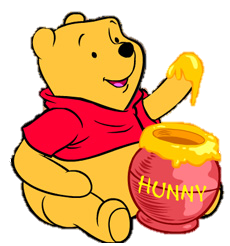 śniadanieChleb orkiszowy z masłem, serem żółtym, pomidorkiem koktajlowym, herbata ( gluten, mleko i jego pochodne)Chleb orkiszowy z masłem, serem żółtym, pomidorkiem koktajlowym, herbata ( gluten, mleko i jego pochodne)Chleb orkiszowy z masłem, serem żółtym, pomidorkiem koktajlowym, herbata ( gluten, mleko i jego pochodne)23.07PiątekśniadanieMix owocówMix owocówMix owoców23.07PiątekobiadZupa:Zupa:Zupa krem z porów i ziemniaków 23.07PiątekobiadII danie:II danie:Makaronowa zapiekanka z białą rybą i warzywami ( pomidor , różyczki brokułów papryka )23.07PiątekobiadAlergeny:  Alergeny:  zupa – seler, jajo, gluten; II danie: ryba, gluten, mleko i jego pochodne23.07Piątekpodwieczorek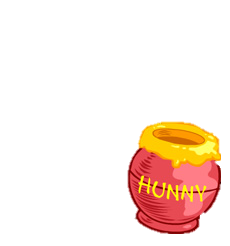 Koktajl owocowy, ciasteczka owsiane ( mleko i jego pochodne, gluten )Koktajl owocowy, ciasteczka owsiane ( mleko i jego pochodne, gluten )Koktajl owocowy, ciasteczka owsiane ( mleko i jego pochodne, gluten )